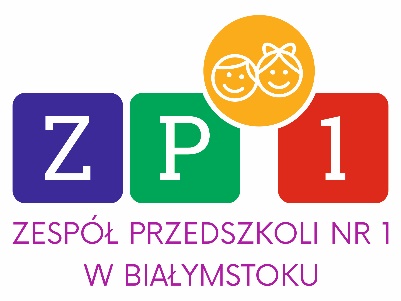 ORGANIZATOR:Przedszkole Samorządowe Nr 39 Zespołu Przedszkoli Nr 1ul. Witosa 22 15-660 Białystok e-mail: zp1@um.bialystok.plCELE KONKURSU:- promowanie czytelnictwa wśród dzieci i dorosłych, - propagowanie wspólnego, rodzinnego spędzania czasu, - rozbudzanie twórczej inwencji dziecka i kreatywności,- propagowanie ekologicznego trybu życia,- wzmacnianie wiary we własne możliwości,- budzenie zainteresowania różnymi technikami plastycznymi. REGULAMIN:Konkurs adresowany jest do rodzin dzieci w dwóch kategoriach wiekowych: 3-4, 5-6-latki                     z placówek przedszkolnych z całej Polski.Dzieci wraz z rodzicami wymyślają własną bajkę, opowiadanie, które muszą zilustrować dowolnymi technikami plastycznymi i złożyć w formie książeczki. Liczymy na Państwa kreatywność Na okładce z tyłu prosimy dopiąć wypełnioną pismem drukowanym KARTĘ ZGŁOSZENIA (załącznik 1 oraz załącznik 2),Dodatkowo prosimy, aby książka na okładce miała podany tytuł i autora. Prace należy dostarczyć na adres organizatora do 16.06. 2023r.Prace oceniać będzie Komisja konkursowa powołana przez organizatora. Decyzja komisji jest ostateczna i niepodważalna. Wyniki zostaną ogłoszone do 20 czerwca 2023r.Zwycięzcy oraz osoby wyróżnione w konkursie, zostaną powiadomione telefonicznie lub drogą elektroniczną na adres swojej placówki przedszkolnej. Organizatorzy przewidują dyplomy i nagrody rzeczowe dla laureatów.Prace zgłoszone do konkursu nie będą zwracane autorom. Organizator zastrzega sobie prawo do ekspozycji prac w celach propagowania konkursu.Organizator zastrzega sobie prawo do wprowadzania zmian w regulaminie do dnia zakończenia nadsyłania prac konkursowych.Sytuacje nieobjęte niniejszym regulaminem rozstrzyga organizator konkursu. Prace należy dostarczyć na adres:Przedszkole Samorządowe nr 39Ul. Witosa 22, 15-660 BiałystokGrupa X „Zajączki”Organizatorzy: Katarzyna Rynkowska, Marzena Łotko, Helena Muszyńska.Dodatkowe informacje można uzyskać pod nr tel. 510728626.Serdecznie zapraszamy do udziału w konkursie : )KARTA  ZGŁOSZENIAImię i nazwisko dziecka…..........................................................................................................Wiek  dziecka: …...........................................................................................................................Nazwa Grupy, nr telefonu…………………………………………………………Zgoda rodzica/opiekuna prawnegoOświadczam, iż znany jest mi regulamin Ogólnopolskiego Rodzinnego Konkursu Literacko- Plastycznego „Moja książeczka- bajeczka” V Edycja, organizowanego przez Przedszkole Samorządowe Nr 39 Zespołu Przedszkoli Nr 1 w Białymstoku. Wyrażam zgodę:na umieszczanie zdjęć nadesłanych prac i danych autorów na stronie internetowej Zespołu Przedszkoli Nr 1 w Białymstoku.Czytelny podpis rodzica, miejscowość, data, …………………………………………………………………………………….. Białystok, dn. ……………………Zgoda na przetwarzanie danych osobowych   Jako rodzic/ opiekun prawny…………………………………………………….. (imię i nazwisko dziecka), wyrażam zgodę   na przetwarzane danych osobowych mojego dziecka, w tym ich publikowanie  na stronie internetowej Administratora danych osobowych pod adresem : http://zp1.bialystok.pl/;           ….…..…………..……………………………(data, podpis rodzica/ opiekuna prawnego)Klauzula informacyjnaNa podstawie art. 13 i 14 Rozporządzenia Parlamentu Europejskiego i Rady  z dnia 27 kwietnia 2016 r. w sprawie ochrony osób fizycznych w związku z przetwarzaniem danych osobowych i w sprawie swobodnego przepływu takich danych oraz uchylenia dyrektywy 95/46/WE (ogólne rozporządzenie o ochronie danych, RODO) informuję, że:Administratorem danych osobowych jest Zespół Przedszkoli Nr 1 zwane dalej Administratorem; Administrator prowadzi operacje przetwarzania danych osobowych.Dane kontaktowe do Inspektora Ochrony Danych e-mail: zp1.ido@um.bialystok.plDane osobowe dziecka tj.:  imię, nazwisko, wizerunek, osiągnięcia;  będą przetwarzane przez Administratora w związku z przeprowadzeniem konkursu: Ogólnopolski Rodzinny Konkurs Literacko- Plastyczny „Moja książeczka- bajeczka” V edycja.Podanie danych osobowych oraz wyrażenie zgody na ich przetwarzanie jest dobrowolne, aczkolwiek niezbędne do wzięcia udziału w konkursie.  5.    W związku z przetwarzaniem danych osobowych Pani/Pana dziecka, przysługuje     Pani/Panu prawo do:1) dostępu do treści danych, na podstawie art. 15 RODO z zastrzeżeniem, że udostępniane dane osobowe nie mogą ujawniać informacji niejawnych, ani naruszać tajemnic prawnie chronionych, do których zachowania zobowiązany jest  Administrator danych,2) sprostowania danych, na podstawie art. 16 RODO,3) usunięcia danych, na podstawie art. 17 RODO, przetwarzanych na podstawie Pani/Pana zgody; w pozostałych przypadkach, w których Administrator danych przetwarza dane osobowe na podstawie przepisów prawa, dane mogą być usunięte po zakończeniu okresu archiwizacji,4) ograniczenia przetwarzania danych, na podstawie art. 17 RODO,5) przeniesienia danych na podstawie art. 20 RODO,6) wniesienia sprzeciwu wobec przetwarzanych danych, na podstawie art. 21 RODO, z zastrzeżeniem, że nie dotyczy to przypadków, w których Administrator danych posiada uprawnienie do przetwarzania danych na podstawie przepisów prawa;Dane osobowe Pani/Pana dziecka nie będą przekazywane do państwa trzeciego/organizacji.Dane osobowe Pani/Pana dziecka nie są przetwarzana w sposób zautomatyzowany i nie podlegają profilowaniu.Zapoznałam/em się z treścią klauzuli, ……………………………………………..(data i podpis rodzica/ opiekuna prawnego)